PLANEJAMENTO DIDÁTICO PARA SER DESENVOLVIDO EMDOMICÍLIO PROFESSORA:Gislaine 3º D	Data 28/09/2020 a02/10/2020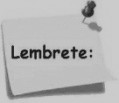 Fazer cabeçalho sempre que tiver atividades para serem realizadas nocadernoColocar nocabeçalho:Nome da escola.Atividades domiciliares, data. Nome completo do aluno.